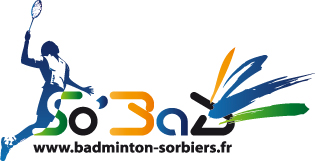 Tournoi de badminton par équipes de 2, de type Ronde Italienne (Attention : nombre d’inscriptions limité, priorité sera donnée aux inscriptions reçues le plus tôt avec leur règlement)- Ouvert aux minimes, cadets, juniors, séniors et vétérans, séries NC, P, D, R, N et ouvert aux non-licenciés.- Chaque équipe sera inscrite dans la série correspondant au CPPH de chaque joueur au 04/05/2023. - 2 sortants par poule.- Possibilité de s’inscrire sur 2 tableaux : Dame + Mixte ou Homme + Mixte.- La participation financière s’élève à 15 € par joueur pour 1 tableau et 18 € pour 2 tableaux.- Nous demandons aux participants d’apporter un peu de nourriture qui sera mise en commun pour le repas de midi (quiche, pizza, salade, gâteau…) - Pour les boissons, vous trouverez tout ce qu’il faut à notre buvette.- Les joueurs mineurs devront fournir une autorisation parentale (à l’avance), les adultes non-licenciés à la FFBaD devront signer une décharge (sur place).Règles du jeu :1- Les  joueurs n°1 (les mieux classés en simple) se rencontrent en simple jusqu’à ce qu’un des deux atteigne 12 points.2- Les joueurs n°2 (les moins bien classés en simple) s’affrontent également en simple jusqu’à 12.3- Les scores des 2 simples sont cumulés, puis les 4 joueurs s’affrontent en double jusqu’à ce qu’une équipe atteigne 36 points (avec 2 points d’écart).Début des rencontres vers 8h, fin du tournoi vers 19h.Paiement du tournoi :
1- sur badnet
2- par virement à privilégier sur le compte (RIB ci-joint merci d’envoyer la notification de virement de la banque à tournoi@badminton-sorbiers.fr)
3- par chèque à l'ordre de "SOBAD 42" à envoyer à l'adresse suivant (cachet de la poste faisant foi) : Cédric Dépalle - 21A chemin du Plat - 42170 SAINT-JUST-SAINT-RAMBERTDate limite des inscriptions le 05 mai 2023                               Inscriptions par mail : clem.romier@hotmail.com		Renseignements au 07 81 31 54 98   